 Załącznik nr 4 do Uchwały Nr 712/2019  Prezydium Polskiej Komisji Akredytacyjnej z dnia 19 września 2019 r.Załącznik nr do Uchwały Nr Prezydium Polskiej Komisji Akredytacyjnejz dnia Nazwa kierunku studiów:Poziom/y studiów: Profil studiów: praktycznyForma/y studiów: Nazwa i siedziba uczelni wnioskującej o pozwolenie na utworzenie studiów:Warszawa, ……(data wydania opinii)(data posiedzenia Zespołu)Zespół nauk……………../sztuki/do spraw kształcenia nauczycieli wyraża pozytywną opinię w związku z tym, że studia na kierunku ………….. na poziomie studiów ………………, o profilu praktycznym mają związek ze strategią uczelni oraz spełnione są warunki ich prowadzenia.Uzasadnienie oceny stopnia spełnienia szczegółowych kryteriów recenzowania wniosków o pozwolenie na utworzenie studiów na określonym kierunku poziomie i profilu (w porządku według poszczególnych kryteriów) Kryterium 1. Konstrukcja programu studiów: koncepcja, cele kształcenia i efekty uczenia się Koncepcja i cele kształcenia są zgodne ze strategią uczelni oraz mieszczą się w dyscyplinie lub dyscyplinach, do których kierunek jest przyporządkowany, uwzględniają postęp w obszarach działalności zawodowej/gospodarczej właściwych dla kierunku, oraz są zorientowane na potrzeby otoczenia społeczno-gospodarczego, w tym w szczególności zawodowego rynku pracy. Efekty uczenia się są zgodne z koncepcją i celami kształcenia oraz dyscypliną lub dyscyplinami, do których jest przyporządkowany kierunek, opisują, w sposób trafny, specyficzny, realistyczny i pozwalający na stworzenie systemu weryfikacji, wiedzę, umiejętności i kompetencje społeczne osiągane przez studentów, a także odpowiadają właściwemu poziomowi Polskiej Ramy Kwalifikacji oraz profilowi praktycznemu.Efekty uczenia się w przypadku kierunków studiów przygotowujących do wykonywania zawodów, 
o których mowa w art. 68 ust. 1 ustawy zawierają pełny zakres ogólnych i szczegółowych efektów uczenia się zawartych w standardach kształcenia określonych w rozporządzeniach wydanych na podstawie art. 68 ust. 3 ustawy.Efekty uczenia się w przypadku kierunków studiów kończących się uzyskaniem tytułu zawodowego inżyniera lub magistra inżyniera zawierają pełny zakres efektów, umożliwiających uzyskanie kompetencji inżynierskich, zawartych w charakterystykach drugiego stopnia określonych 
w przepisach wydanych na podstawie art. 7 ust. 3 ustawy z dnia 22 grudnia 2015 r. 
o Zintegrowanym Systemie Kwalifikacji (Dz. U. z 2018 r. poz. 2153 i 2245).Kryterium 2. Realizacja programu studiów: treści programowe, harmonogram realizacji programu studiów oraz formy i organizacja zajęć, metody kształcenia, praktyki zawodowe, organizacja procesu nauczania i uczenia się Treści programowe są zgodne z efektami uczenia się oraz uwzględniają aktualną wiedzę i jej zastosowania z zakresu dyscypliny lub dyscyplin, do których kierunek jest przyporządkowany, normy i zasady, a także aktualny stan praktyki w obszarach działalności zawodowej/ gospodarczej oraz zawodowego rynku pracy właściwych dla kierunku. Treści programowe w przypadku kierunków studiów przygotowujących do wykonywania zawodów, o których mowa w art. 68 ust. 1 ustawy obejmują pełny zakres treści programowych zawartych 
w standardach kształcenia określonych w rozporządzeniach wydanych na podstawie art. 68 ust. 3 ustawy.Harmonogram realizacji programu studiów oraz formy i organizacja zajęć a także liczba semestrów, liczba godzin zajęć prowadzonych z bezpośrednim udziałem nauczycieli akademickich lub innych osób prowadzących zajęcia i szacowany nakład pracy studentów mierzony liczbą punktów ECTS, umożliwiają studentom osiągnięcie wszystkich efektów uczenia się.Harmonogram realizacji programu studiów oraz formy i organizacja zajęć a także liczba semestrów, liczba godzin zajęć prowadzonych z bezpośrednim udziałem nauczycieli akademickich lub innych osób prowadzących zajęcia i szacowany nakład pracy studentów mierzony liczbą punktów ECTS 
w przypadku kierunków studiów przygotowujących do wykonywania zawodów, o których mowa 
w art. 68 ust. 1 ustawy są zgodne z regułami i wymaganiami zawartymi w standardach kształcenia określonych w rozporządzeniach wydanych na podstawie art. 68 ust. 3 ustawy.Metody kształcenia są zorientowane na studentów, motywują ich do aktywnego udziału w procesie nauczania i uczenia się oraz umożliwiają studentom osiągnięcie efektów uczenia się, w tym 
w szczególności umożliwiają przygotowanie do działalności zawodowej w obszarach zawodowego rynku pracy właściwych dla kierunku. Program praktyk zawodowych, organizacja i nadzór nad ich realizacją, dobór miejsc odbywania oraz środowisko, w którym mają miejsce, w tym infrastruktura, a także kompetencje opiekunów zapewniają prawidłową realizację praktyk oraz osiągnięcie przez studentów efektów uczenia się, w szczególności tych, które są związane z przygotowaniem zawodowym. Organizacja procesu nauczania zapewnia efektywne wykorzystanie czasu przeznaczonego na nauczanie i uczenie się oraz weryfikację i ocenę efektów uczenia się.Organizacja procesu nauczania i uczenia się w przypadku kierunków studiów przygotowujących do wykonywania zawodów, o których mowa w art. 68 ust. 1 ustawy jest zgodna z regułami 
i wymaganiami w zakresie sposobu organizacji kształcenia zawartymi w standardach kształcenia określonych w rozporządzeniach wydanych na podstawie art. 68 ust. 3 ustawy.Kryterium 3. Przyjęcie na studia, weryfikacja osiągnięcia przez studentów efektów uczenia się, zaliczanie poszczególnych semestrów i lat oraz dyplomowanie Zostały określone kompetencje oczekiwane od kandydatów ubiegających się o przyjęcie na studia, zasady progresji studentów i zaliczania poszczególnych semestrów i lat studiów, w tym dyplomowania. Zasady i kryteria przyjęcia na studia umożliwiają właściwy dobór kandydatów. System weryfikacji efektów uczenia się umożliwia monitorowanie postępów w uczeniu się oraz rzetelną i wiarygodną ocenę stopnia osiągnięcia przez studentów efektów uczenia się, a stosowane metody weryfikacji i oceny pozwalają na sprawdzenie i ocenę wszystkich efektów uczenia się, 
w tym w szczególności opanowania umiejętności praktycznych i przygotowania do prowadzenia działalności zawodowej w obszarach zawodowego rynku pracy właściwych dla kierunku. Metody weryfikacji efektów uczenia się w przypadku kierunków studiów przygotowujących do wykonywania zawodów, o których mowa w art. 68 ust. 1 ustawy są zgodne z regułami i wymaganiami zawartymi w standardach kształcenia określonych w rozporządzeniach wydanych na podstawie art. 68 ust. 3 ustawy.Kryterium 4. Kompetencje, doświadczenie, kwalifikacje i liczebność kadry prowadzącej kształcenie oraz rozwój i doskonalenie kadry Kompetencje i doświadczenie, kwalifikacje oraz liczba nauczycieli akademickich i innych osób prowadzących zajęcia ze studentami zapewniają prawidłową realizację zajęć oraz osiągnięcie przez studentów efektów uczenia się. Kompetencje i doświadczenie oraz kwalifikacje nauczycieli akademickich i innych osób prowadzących zajęcia ze studentami w przypadku kierunków studiów przygotowujących do wykonywania zawodów, o których mowa w art. 68 ust. 1 ustawy są zgodne z regułami i wymaganiami zawartymi w standardach kształcenia określonych w rozporządzeniach wydanych na podstawie art. 68 ust. 3 ustawy.Planowane działania na rzecz doskonalenia programu studiów oraz zapewnienia jakości kształcenia uwzględniają transparentne i adekwatne do potrzeb związanych z prawidłową realizacją zajęć zasady doboru nauczycieli akademickich i innych osób prowadzących zajęcia, systematyczną ocenę kadry prowadzącej kształcenie, realizowaną z udziałem studentów oraz wykorzystywanie wyników oceny w doskonaleniu kadry, jak również kreowanie warunków stymulujących kadrę do ustawicznego rozwoju.Kryterium 5. Infrastruktura i zasoby edukacyjne wykorzystywane w realizacji programu studiów oraz ich doskonalenie Infrastruktura dydaktyczna, biblioteczna i informatyczna, wyposażenie techniczne pomieszczeń, środki i pomoce dydaktyczne, zasoby biblioteczne, informacyjne oraz edukacyjne, a także infrastruktura innych podmiotów, w których odbywają się zajęcia są nowoczesne, umożliwiają prawidłową realizację zajęć i osiągnięcie przez studentów efektów uczenia się, w tym opanowanie umiejętności praktycznych i przygotowania do prowadzenia działalności zawodowej w obszarach zawodowego rynku pracy właściwych dla kierunku, jak również są dostosowane do potrzeb osób 
z niepełnosprawnością, w sposób zapewniający tym osobom pełny udział w kształceniu. Infrastruktura dydaktyczna uczelni, a także infrastruktura innych podmiotów, w których odbywają się zajęcia w przypadku kierunków studiów przygotowujących do wykonywania zawodów, o których mowa w art. 68 ust. 1 ustawy są zgodne z regułami i wymaganiami zawartymi w standardach kształcenia określonych w rozporządzeniach wydanych na podstawie art. 68 ust. 3 ustawy.Planowane działania na rzecz doskonalenia programu studiów oraz zapewnienia jakości kształcenia uwzględniają systematyczne przeglądy infrastruktury dydaktycznej, bibliotecznej i informatycznej, wyposażenia technicznego pomieszczeń, środków i pomocy dydaktycznych, zasobów bibliotecznych, informacyjnych, edukacyjnych, w których uczestniczą studenci oraz wykorzystywanie wyników przeglądów w działaniach doskonalących.Kryterium 6. Współpraca z otoczeniem społeczno-gospodarczym w konstruowaniu, realizacji i doskonaleniu programu studiów oraz jej wpływ na rozwój kierunku Koncepcja kształcenia jest zgodna z potrzebami otoczenia społeczno-gospodarczego.Kryterium 7. Warunki i sposoby podnoszenia stopnia umiędzynarodowienia procesu kształcenia na kierunku Zostały stworzone warunki sprzyjające umiędzynarodowieniu kształcenia na kierunku, zgodnie 
z przyjętą koncepcją kształcenia, zapewniające studentom osiągniecie efektów uczenia się 
w zakresie znajomości języka obcego oraz uwzględnienie w programie studiów zajęć lub grup zajęć prowadzonych w języku obcym.Kryterium 8. Wsparcie studentów w uczeniu się, rozwoju społecznym, naukowym lub zawodowym i wejściu na rynek pracy oraz rozwój i doskonalenie form wsparcia Wsparcie studentów w procesie uczenia się jest wszechstronne, przybiera różne formy, adekwatne do efektów uczenia się, uwzględnia zróżnicowane potrzeby studentów, sprzyja rozwojowi społecznemu i zawodowemu studentów poprzez zapewnienie dostępności nauczycieli akademickich, pomoc w procesie uczenia się i osiąganiu efektów uczenia się oraz w przygotowania do prowadzenia działalności zawodowej w obszarach zawodowego rynku pracy właściwych dla kierunku. Planowane działania na rzecz doskonalenia programu studiów oraz zapewnienia jakości kształcenia uwzględniają systematyczne przeglądy systemu wsparcia studentów w procesie uczenia się, w których uczestniczą studenci, a wyniki tych przeglądów są wykorzystywane w działaniach doskonalących.Kryterium 9. Publiczny dostęp do informacji o programie studiów, warunkach jego realizacji i osiąganych rezultatach Planowane działania na rzecz doskonalenia programu studiów oraz zapewnienia jakości kształcenia uwzględniają zapewnienie publicznego dostępu do aktualnej, kompleksowej, zrozumiałej i zgodnej 
z potrzebami różnych grup odbiorców informacji o programie studiów i realizacji procesu nauczania 
i uczenia się na kierunku, systematyczne oceny publicznego dostępu do informacji, w których uczestniczą studenci i inni odbiorcy informacji oraz wykorzystywanie wyników ocen w działaniach doskonalących.Kryterium 10. Polityka jakości, projektowanie, zatwierdzanie, monitorowanie, przegląd i doskonalenie programu studiów Planowane działania na rzecz doskonalenia programu studiów uwzględniają zasady projektowania, zatwierdzania i zmiany programu studiów oraz systematyczne oceny programu studiów, oparte 
o wyniki analizy wiarygodnych danych i informacji, z udziałem interesariuszy wewnętrznych, w tym studentów oraz zewnętrznych, mające na celu doskonalenie programu studiów i jakości kształcenia. Planowane działania na rzecz doskonalenia programu studiów oraz zapewnienia jakości kształcenia uwzględniają cykliczne zewnętrzne oceny jakości kształcenia, których wyniki są publicznie dostępne i wykorzystywane w doskonaleniu jakości.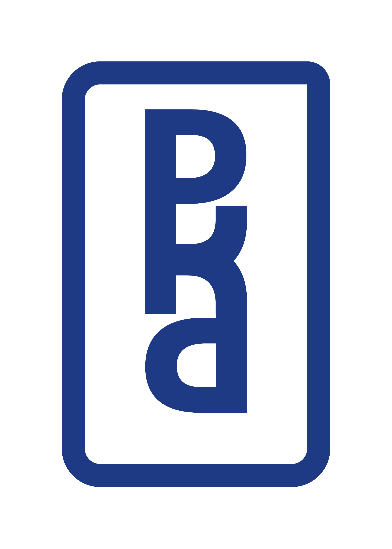 Opinia Zespołu …………………………(nazwa Zespołu działającego w ramach dziedziny/Zespołu do spraw kształcenia nauczycieli)w sprawie spełnienia warunków prowadzenia studiów na określonym kierunku, poziomie i profilu oraz związku studiów ze strategią uczelni